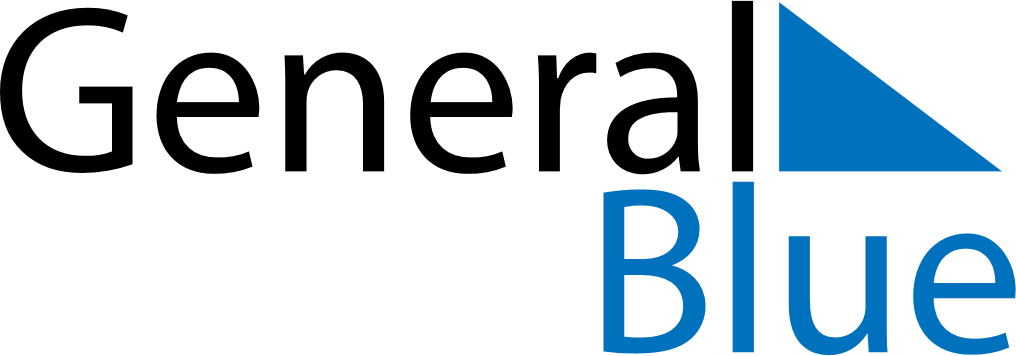 July 2029July 2029July 2029July 2029NicaraguaNicaraguaNicaraguaSundayMondayTuesdayWednesdayThursdayFridayFridaySaturday12345667891011121313141516171819202021Revolution Day2223242526272728293031